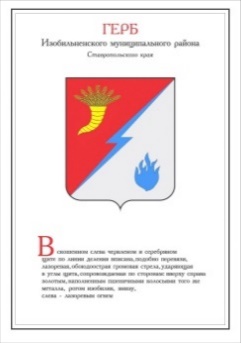 ЗАКЛЮЧЕНИЕпо результатам экспертно-аналитического мероприятия«Проверка достоверности, полноты и соответствия нормативным требованиям составления и предоставления годовой бюджетной отчетности за 2021 год главного администратора бюджетных средств – Тищенского территориального управления администрации Изобильненского городского округа Ставропольского края».1.Основание для проведения внешней проверки: статья 157, 264.4 Бюджетного кодекса Российской Федерации, Федерального закона от 07.02.2011 г. № 6-ФЗ «Об общих принципах организации и деятельности контрольно-счетных органов субъектов Российской Федерации и муниципальных образований», Положение о Контрольно–счетном органе Изобильненского городского округа Ставропольского края, пункт 2.2. Плана работы Контрольно-счетного органа Изобильненского городского округа Ставропольского края на 2022 год.2.Цель внешней проверки: контроль достоверности годового отчета об исполнении бюджета и бюджетной отчетности, законности и результативности деятельности по исполнению бюджета в 2021 году.3.Предмет внешней проверки: годовая бюджетная отчетность Тищенского территориального управления администрации Изобильненского городского округа Ставропольского края за 2021 год (далее – Тищенское ТУ).4.Объект внешней проверки: Тищенское территориальное управление администрации Изобильненского городского округа Ставропольского края.5.Проверяемый период деятельности: 2021 год.6.Срок проведения экспертно-аналитического мероприятия: март 2022 г.7.Результаты внешней проверки:7.1. Общие положения.Предоставленная годовая бюджетная отчетность Тищенского ТУ за 2021 год в соответствии с пунктами 2,3 Инструкции о порядке составления и представления годовой, квартальной и месячной отчетности об исполнении бюджетов бюджетной системы Российской Федерации, утвержденной Приказом Министерства финансов Российской Федерации от 23.12.2010 № 191н (далее–Инструкция № 191н), составлена на 01.01.2022 г.В соответствии с пунктом 6 Инструкции № 191н предоставленная бюджетная отчетность подписана начальником Тищенского ТУ, руководителем и главным бухгалтером централизованной бухгалтерии. В соответствии с пунктом 24.1. Положения о бюджетном процессе в Изобильненском городском округе Ставропольского края, утвержденного решением Думы Изобильненского городского округа Ставропольского края от 27.10.2017 № 34, годовая бюджетная отчетность представлена в Контрольно-счетный орган Изобильненского городского округа Ставропольского края (далее КСО) в установленный срок. При сверке показателей между различными формами бюджетной отчетности расхождений не выявлено.В соответствии с пунктом 8 Инструкции № 191н формы: 0503171 «Сведения о финансовых вложениях получателя бюджетных средств, администратора источников финансирования дефицита бюджета», 0503172 «Сведения о государственном (муниципальном) долге, предоставленных бюджетных кредитах», 0503174 «Сведения о доходах бюджета от перечисления части прибыли (дивидендов) государственных (муниципальных) унитарных предприятий, иных организаций с государственным участием в капитале», 0503178 «Сведения об остатках денежных средств на счетах получателя бюджетных средств»,   0503184 «Справка о суммах консолидируемых поступлений, подлежащих зачислению на счет бюджета»,  0503190 «Сведения о вложениях в объекты недвижимого имущества, объектах незавершенного строительства», 0503296 «Сведения об исполнении судебных решений по денежным обязательствам бюджета», таблица № 3, № 6 не составлены, так как не имеют числового значения, что отражено в разделе 5 Пояснительной записки (форма 0503160).7.2. Анализ организации и осуществления деятельности субъекта бюджетной отчетности.Тищенское ТУ является территориальным органом администрации Изобильненского городского округа Ставропольского края (далее ИГО СК), входит в ее структуру и осуществляет отдельные полномочия администрации ИГО СК в населенном пункте - селе Тищенском.В своей деятельности Тищенское ТУ руководствуется Конституцией Российской Федерации, законодательством Российской Федерации, Ставропольского края, Уставом городского округа, муниципальными правовыми актами Изобильненского городского округа Ставропольского края, а также Положением о Тищенском ТУ, утвержденным решением Думы Изобильненского городского округа Ставропольского края от 17 ноября 2017 г. № 53.Тищенское ТУ обладает правами юридического лица, имеет самостоятельный баланс, лицевые счета, печать, штампы, бланки и имущество, необходимые для осуществления своих функций.	Имущество Тищенского ТУ является собственностью Изобильненского городского округа и находится у Тищенского ТУ на праве оперативного управления. Финансирование расходов на содержание Тищенского ТУ осуществляется за счет бюджета городского округа.Основными направлениями деятельности Тищенского ТУ являются: участие в реализации муниципальных программ Изобильненского городского округа, обеспечение предоставление муниципальных услуг в сферах, относящихся к компетенции территориального управления, участие в организации благоустройства, озеленении территории, организация общественных обсуждений, опросов, содержание мест захоронения на территории населенного пункта, организация уличного освещения на территории населенного пункта, обеспечение организации и проведения физкультурно-оздоровительных, спортивных, культурно-массовых и досуговых мероприятий для населения.Согласно данным, отраженным в Пояснительной записке (форма 0503160) установлено:-Тищенское ТУ имеет одно подведомственное учреждение – муниципальное казенное учреждение «Тищенский СДК»;-балансовая стоимость основных средств Тищенского ТУ на 01.01.2022 составила 10 146 286,78 рублей, остаточная стоимость 2 212 572,49 рубля. В отчетном году приобретен шкаф на сумму 26 000,00 рублей, безвозмездно получены рециркуляторы на сумму 122 279,24 рублей; -стоимость непроизведенных активов за отчетный год не изменилась и по состоянию на 01.01.2022 составила 1 670 960,70 рублей;-стоимость материальных запасов на 01.01.2022 составила 208 251,36 рубль;-в отчетном периоде осуществлено изменение, связанное с исправлением ошибок прошлых лет по результатам внешнего муниципального финансового контроля (осуществлено списание с баланса переданных в эксплуатацию основных средств на общую сумму 270,00 рублей, в т.ч. 1 знака пожарной безопасности стоимостью 30,00 рублей, 1 кронштейна ТВ3 с металлической защепкой для огнетушителя стоимостью 240,00 рублей );-в отчетном периоде осуществлено изменение, связанное с внедрением Федерального стандарта бухгалтерского учета государственных финансов «Нематериальные активы», утвержденного приказом Министерства финансов Российской Федерации от 15 ноября 2019 г. № 181н, на балансе Тищенского ТУ учтены нематериальные активы с балансовой стоимостью 16 920,00 рублей. В результате произошло изменение остатков валюты баланса на сумму 16650,00 рублей, что отражено в форме 0503173 «Сведения об изменении остатков валюты баланса».-на основании приказа от 19.10.2021 № 55 «О проведении плановой инвентаризации» перед составлением годовой отчетности проведена инвентаризация, расхождений результатов инвентаризации с данными бюджетного учета не выявлено. 7.3. Анализ результатов деятельности субъекта бюджетной отчетности.Основным результатом деятельности Тищенского ТУ за 2021 год явилось: -проведение мероприятий по благоустройству территории (реализация проектов развития территорий муниципальных образований, основанных на местных инициативах «Благоустройство центра в селе Тищенское Изобильненского городского округа Ставропольского края», уличное освещение, содержание мест захоронения, противоклещевая обработка в рамках муниципальной программы ИГО СК «Развитие жилищно-коммунального хозяйства»;-проведение мероприятий в сфере культуры (реализация мероприятий в сфере культуры, содержание памятников и мемориальных комплексов, увековечивающих память погибших в годы Великой Отечественной войны) в рамках муниципальной программы ИГО СК «Сохранение и развитие культуры»;-оказание мер социальной поддержки гражданам, работающим и проживающим в сельской местности в рамках муниципальной программы ИГО СК «Социальная поддержка граждан»;-проведение мероприятий для детей и молодежи (приобретена футбольная форма, спортивный инвентарь) в рамках муниципальной программы ИГО СК «Молодежная политика»;-проведение обслуживания охранной, пожарной сигнализации в рамках муниципальной программы ИГО СК «Безопасный городской округ». На осуществление деятельности в 2021 году решением Думы Изобильненского городского округа Ставропольского края от 18.12.2020 № 451 «О бюджете Изобильненского городского округа Ставропольского края на 2021 год и плановый период 2022 и 2023 годов» (далее – Решение о бюджете) Тищенскому ТУ утверждены бюджетные ассигнования по расходам в сумме 7 122 906,35 рублей. В течение 2021 года плановые бюджетные назначения корректировались на основании решений Думы Изобильненского городского округа Ставропольского края о внесении изменений в решение о бюджете от 26.02.2021 № 470, от 23.04.2021 № 484, от 27.08.2021 № 525, от 22.10.2021 № 545, от 17.12.2021 № 564). Уточненные бюджетные ассигнования по расходам составили 10 037 995,20 рублей.Анализ изменений плановых показателей по расходам приведен в таблице:Бюджетные ассигнования по расходам в 2021 году увеличились на 40,9% от первоначального планового показателя за счет поступления субсидии из краевого бюджета на реализацию инициативных проектов; а также субсидии на выполнение инженерных изысканий, подготовку проектной документации, проведение государственной экспертизы проектной документации, результатов инженерных изысканий и достоверности определения сметной стоимости для строительства, реконструкции, модернизации и капитального ремонта объектов социальной и инженерной инфраструктуры собственности муниципальных образований Ставропольского края, расположенных в сельской местности (капитальный ремонт).Согласно «Отчету об исполнении бюджета главного распорядителя, распорядителя, получателя бюджетных средств, главного администратора, администратора источников финансирования дефицита бюджета, главного администратора, администратора доходов бюджета» (форма 0503127) доходы Тищенского ТУ в 2021 году исполнены в сумме 40 701,80 рубль.Исполнение доходов, администрируемых Тищенским ТУ, в разрезе источников доходов в 2021 году характеризуется следующими данными:Доходы главного администратора доходов бюджета городского округа -Тищенского ТУ образовались в результате: -совершения должностными лицами Тищенского ТУ нотариальных действий на сумму 4260,00 рублей по причине отсутствия на территории села Тищенского нотариуса;-возмещения в бюджет неправомерно начисленных средств на общую сумму 15 216,67 рублей, выявленных Контрольно-счетным органом по результатам проведенного контрольного мероприятия «Проверка финансово-хозяйственной деятельности муниципального казенного учреждения Тищенское территориальное управление администрации Изобильненского городского округа Ставропольского края и подведомственного ему МКУ «Тищенский сельский Дом культуры» Изобильненского городского округа Ставропольского края, а также аудит в сфере закупок товаров, работ, услуг для муниципальных нужд, осуществляемых данными учреждениями»;-перечислением пени ООО «Лидер» в связи с требованием (претензией) об уплате в связи с просрочкой исполнения обязательств, предусмотренных муниципальным контрактом от 30.03.2021 № ЭА-1 на выполнение работ по благоустройству центра в селе Тищенское на сумму 21425,16 рублей.Анализ исполнения по расходам.Согласно «Отчету об исполнении бюджета главного распорядителя, распорядителя, получателя бюджетных средств, главного администратора, администратора источников финансирования дефицита бюджета, главного администратора, администратора доходов бюджета» (форма 0503127) расходы Тищенского ТУ в 2021 году исполнены в сумме 10 022 317,00 рублей или 99,84% к уточненным плановым назначениям.Тищенское ТУ в 2021 году, как главный распорядитель бюджетных средств, исполняло расходы по 4 разделам классификации расходов бюджета: -01«Общегосударственные вопросы»;-05 «Жилищно-коммунальное хозяйство»;-07 «Образование»;-08 «Культура, кинематография».Исполнение бюджетных показателей в разрезе подразделов расходов характеризуется следующими данными:Подраздел «Культура» 45,4%. Подраздел «Другие общегосударственные вопросы» занимает 29,5%, подраздел «Благоустройство» - 24,2 %, подраздел «Молодежная политика» занимает 0,9% в общем объеме расходов.В 2021 году Тищенское ТУ осуществляло деятельность в рамках муниципальных программ Изобильненского городского округа Ставропольского края:-«Сохранение и развитие культуры»;-«Социальная поддержка граждан»;-«Молодежная политика»;-«Безопасный городской округ»;-«Развитие жилищно-коммунального хозяйства, создание, озеленение и содержание озелененных территорий в Изобильненском городском округе Ставропольского края».Муниципальная программа «Сохранение и развитие культуры» по подпрограмме: «Культура» исполнена в сумме 4 456 638,05 рублей или 99,91 %, при уточненном плане 4 460 637,46 рублей.Муниципальная программа «Социальная поддержка граждан» по подпрограмме: «Меры социальной поддержки граждан, поддержка социально ориентированных некоммерческих организаций"» исполнена в сумме 93 263,53 рублей или 98,7% при уточненном плане 94 404,00 рубля.Муниципальная программа «Молодежная политика» по подпрограмме: «Организационно-воспитательная работа с молодежью» исполнена в сумме 75 523,20 рубля или 100%.Муниципальная программа «Безопасный городской округ» по подпрограмме: «Обеспечение пожарной безопасности, защита населения и территории от чрезвычайных ситуаций» исполнена в сумме 18 000,00 рублей или 100 %. Муниципальная программа -«Развитие жилищно-коммунального хозяйства, создание, озеленение и содержание озелененных территорий в Изобильненском городском округе Ставропольского края» по подпрограмме: «Развитие коммунального хозяйства, благоустройство территорий, создание, озеленение и содержание озелененных территорий в Изобильненском городском округе Ставропольского края» исполнена в сумме 2 423 542,24 рубля или 99,58%, при уточненном плане 2 433 883,67 рубля.Непрограммные расходы при уточненном плане в сумме 2 959 240,87 рубля исполнены в сумме 2 957 903,51 рубля или 99,9% к уточненным плановым показателям.7.4. Анализ показателей бухгалтерской отчетности субъекта          бюджетной отчетности.По данным Сведений об исполнении бюджета (форма 0503164) остаток неисполненных бюджетных ассигнований Тищенского территориального управления АИГО СК сложился в сумме 15678,20 рубль, что составляет 0,15 % к уточнённым плановым бюджетным назначениям.Анализ дебиторской и кредиторской задолженности, с указанием причин возникновения.По данным формы 0503130 «Баланс главного распорядителя, распорядителя, получателя бюджетных средств, главного администратора, администратора источников финансирования дефицита бюджета, главного администратора, администратора доходов бюджета» на 01.01.2022 г. дебиторская и кредиторская задолженности Тищенского территориального управления АИГО СК сложились следующим образом:Дебиторская задолженность на по выплатам 01.01.2022 г. составила 6201,82 рубль. Дебиторская задолженность сложилась в результате произведенного авансового платежа в соответствии с условиями контракта МКУ «Тищенский СДК» с ПАО «Ставропольэнергосбыт», а также авансового платежа по договору МКУ «Тищенский СДК» с ГКУ ПАСС СК за обучение лиц ответственных за пожарную безопасность и проведение противопожарного инструктажа.Дебиторская задолженность по доходам на 01.01.2022 г. составила 2000000,00 рублей. Дебиторская задолженность сложилась в результате поступления субсидии бюджетам городских округов (реализация инициативных проектов).Кредиторская задолженность на 01.01.2022 г. по сравнению с аналогичным показателем прошлого года уменьшилась на 815,36 рублей и составила 8693,10 рубля или 93,39 % от показателя прошлого отчетного периода. Кредиторская задолженность на сумму 8693,10 сложилась по контракту, заключенному Тищенское ТУ с ПАО «Ставропольэнергосбыт» на уличное освещение, по причине выставления поставщиком коммунальных услуг расчетных документов за декабрь 2021 г. 31.12.2021 г. Согласно форме 0503169 «Сведения по дебиторской и кредиторской задолженности» просроченная дебиторская и кредиторская задолженности отсутствуют.По данным формы 0503130 «Баланс главного распорядителя, распорядителя, получателя бюджетных средств, главного администратора, администратора источников финансирования дефицита бюджета, главного администратора, администратора доходов бюджета» расходы будущих периодов на 01.01.2022 отсутствуют.По данным формы 0503130 «Баланс главного распорядителя, распорядителя, получателя бюджетных средств, главного администратора, администратора источников финансирования дефицита бюджета, главного администратора, администратора доходов бюджета» и в форме 0503169 «Сведения по дебиторской и кредиторской задолженности» на 01.01.2022 г. отражена сумма резерва предстоящих расходов на оплату отпусков и страховых взносов сотрудникам Тищенского ТУ  и МКУ «Тищенский СДК» на общую сумму 203 954,41 рубля. 7.5. Прочие вопросы деятельности субъекта бюджетной отчетности.Внутренний контроль в Тищенском территориальном управлении в отчетном периоде осуществлялся в соответствии с Порядком внутреннего контроля, являющемся приложением к Единой учетной политике органов местного самоуправления, муниципальных казенных и бюджетных учреждений Изобильненского городского округа Ставропольского края, утвержденной приказом МКУ ИГО СК «Централизованная бухгалтерия» от 25.12.2020 № 42.  Внешний муниципальный финансовый контроль в Тищенском территориальном управлении в отчетном периоде осуществлялся Контрольно-счетным органом Изобильненского городского округа Ставропольского края в форме:-экспертно-аналитического мероприятия: «Проверка достоверности, полноты и соответствия нормативным требованиям составления и предоставления годовой бюджетной отчетности за 2020 год главного администратора бюджетных средств – Тищенского территориального управления администрации Изобильненского городского округа Ставропольского края». По результатам внешней проверки годового отчета нарушений требований Инструкции № 191н, а также расхождений показателей между формами бюджетной отчетности не выявлено. -контрольного мероприятия: «Проверка финансово-хозяйственной деятельности муниципального казенного учреждения Тищенское территориальное управление администрации Изобильненского городского округа Ставропольского края и подведомственного ему МКУ «Тищенский сельский Дом культуры» Изобильненского городского округа Ставропольского края, а также аудит в сфере закупок товаров, работ и услуг для муниципальных нужд, осуществляемых данными учреждениями» за период деятельности – 2019, 2020 год. По результатам контрольного мероприятия Контрольно-счетным органом ИГО СК подготовлены и направлены в адрес проверяемых объектов: Акт № 1 от 25.02.2021, Акт № 2 от 25.02.2021, Представление № 1 от 26.02.2021, Представление № 2 от 01.03.2021.8. Выводы по результатам внешней проверки.1.В ходе проверки годовой бюджетной отчетности Тищенского ТУ нарушений требований Инструкции № 191н по составу, полноте и содержанию бюджетной отчетности не выявлено.2.При сверке показателей между различными формами бюджетной отчетности расхождений не выявлено.ПредседательКонтрольно-счетного органаИзобильненского городского округаСтавропольского края                                                                            Г.В. ЮшковаПроверку провел:заместитель председателяКонтрольно-счетного органаИзобильненского городского округаСтавропольского края                                                                         Н.В. ЧеркасоваКОНТРОЛЬНО-СЧЕТНЫЙ ОРГАНИЗОБИЛЬНЕНСКОГОГОРОДСКОГО  ОКРУГАСТАВРОПОЛЬСКОГО  КРАЯЛенина ул., д. 15, г. Изобильный, 356140Тел. 8 (86545) 2-02-16, факс 2-77-85E-mail krkizob@mail.ruОГРН 1172651021388, ИНН 2607022425, ОКПО 19690007_____________№_______________  на                 от  _______________     Начальнику Тищенского    территориального управления    администрации Изобильненского          городского     округа     Ставропольского края    В.Г. ТищенкоНаименование показателяПервоначальный план, руб.Уточненный план, руб.ОтклонениеРАСХОДЫРАСХОДЫРАСХОДЫРАСХОДЫДругие общегосударственные вопросы2 872 719,082 959 240,8786 521,79Благоустройство433 638,622 433 883,672 000 245,05Молодежная политика22 412,8790 710,0068 297,13Культура3 794 135,784 554 160,66760 024,88ИТОГО по расходам7 122 906,3510 037 995,202 915 088,85Наименование доходовУточненные плановые назначения, руб.Исполнение, руб.Государственная пошлина за совершение нотариальных действий должностными лицами органов местного самоуправления, уполномоченными в соответствии с законодательными актами РФ на совершение нотариальных действий4 020,004 260,00Прочие доходы от компенсации затрат бюджетов городских округов (в части доходов казенных учреждений)15 216,6715 216,67Штрафы, неустойки, пени, уплаченные в случае просрочки исполнения поставщиком (подрядчиком, исполнителем) обязательств, предусмотренных муниципальным контрактом, заключенным муниципальным органом, казенным учреждением городского округа21 425,1621 425,13Невыясненные поступления0,00-200,00ИТОГО40 661,8040 701,80Наименование подразделаНаименование подразделаУточненные плановые назначения, руб.Исполнение, руб.Не исполнено, руб.% исполнения01 13Другие общегосударственные вопросы2 959 240,872 957 903,511 337,3699,9605 03Благоустройство2 433 883,672 423 542,2410 341,4399,5807 07Молодежная политика90 710,0090 710,000,00100,0008 01Культура4 554 160,664 550 161,253 999,4199,91ИТОГОИТОГО10 037 995,2010 022 317,0015 678,2099,84Наименование показателяНа начало годаНа конец годаРазница между показателями на начало года и на конец годаДебиторская задолженность, рублейДебиторская задолженность, рублейДебиторская задолженность, рублейДебиторская задолженность, рублейРасчеты по выданным авансам3 690,516 201,82+2 511,31Расчеты по поступлениям текущего характера от других бюджетов бюджетной системы Российской Федерации0,002 000 000,00+2 000 000,00ИТОГО по дебиторской задолженности3 690,512 006 201,82+2 002 511,31Кредиторская задолженность, рублейКредиторская задолженность, рублейКредиторская задолженность, рублейКредиторская задолженность, рублейРасчеты по принятым обязательствам	9 308,468 693,10-615,36Невыясненные поступления200,000,00-200,00Доходы будущих периодов0,002 000 000,00+2 000 000,00Резервы предстоящих расходов189 077,60203 954,41+14 876,81ИТОГО:198 586,062 212 647,51+2 014 061,45